	1. KUŽELKÁŘSKÁ LIGA DOROSTU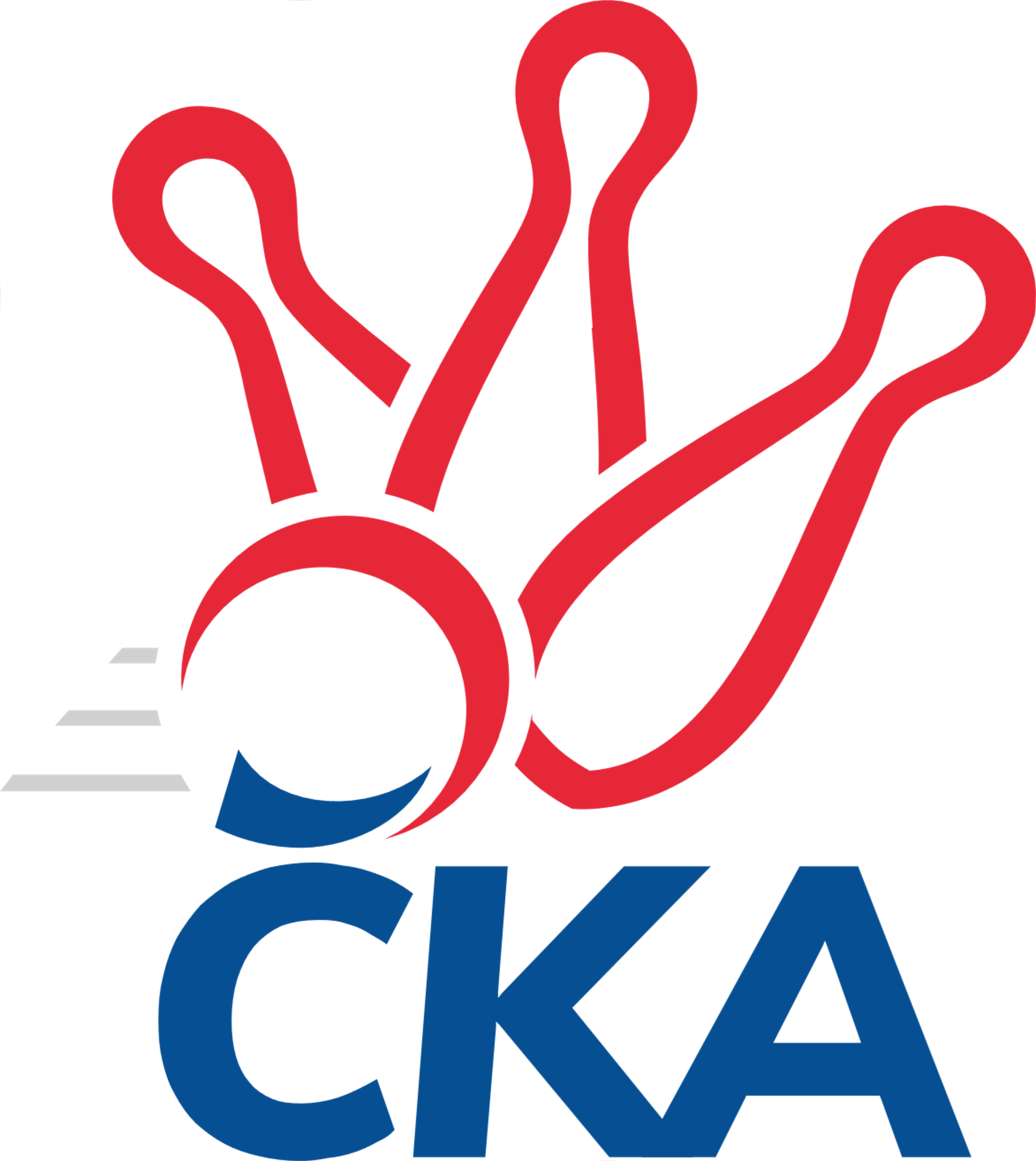 Č. 1Ročník 2021/2022	26.9.2021Nejlepšího výkonu v tomto kole: 1602 dosáhlo družstvo: KK Zábřeh1.KLD D 2021/2022Výsledky 1. kolaSouhrnný přehled výsledků:TJ Sokol Vracov	- KK Orel Ivančice	0:2	1410:1534		26.9.KK Zábřeh	- KC Zlín	2:0	1602:1459		26.9.TJ Valašské Meziříčí	- TJ Sokol Luhačovice	2:0	1598:1524		26.9.Tabulka družstev:	1.	KK Zábřeh	1	1	0	0	2 : 0 	 	 1602	2	2.	TJ Valašské Meziříčí	1	1	0	0	2 : 0 	 	 1598	2	3.	KK Orel Ivančice	1	1	0	0	2 : 0 	 	 1534	2	4.	TJ Sokol Luhačovice	1	0	0	1	0 : 2 	 	 1524	0	5.	KC Zlín	1	0	0	1	0 : 2 	 	 1459	0	6.	TJ Sokol Vracov	1	0	0	1	0 : 2 	 	 1410	0Podrobné výsledky kola:	 TJ Sokol Vracov	1410	0:2	1534	KK Orel Ivančice	Leoš Kudělka	124 	 109 	 118 	110	461 	  	 516 	 135	115 	 134	132	Karolína Fabíková	Petr Bábík	118 	 119 	 106 	107	450 	  	 514 	 130	121 	 135	128	Vojtěch Šmarda	Michal Šmýd	116 	 147 	 110 	126	499 	  	 504 	 124	132 	 124	124	Jan Svoboda	nikdo nenastoupil	 	 0 	 0 		0 	  	 417 	 106	105 	 101	105	Ondřej Šiplrozhodčí: Jan TužilNejlepší výkon utkání: 516 - Karolína Fabíková	 KK Zábřeh	1602	2:0	1459	KC Zlín	Tomáš Ondráček	115 	 125 	 120 	127	487 	  	 532 	 120	125 	 152	135	Adriana Svobodová	Martin Vološčuk	144 	 127 	 136 	132	539 	  	 475 	 117	107 	 127	124	Filip Vrzala	Adam Mísař	139 	 124 	 131 	131	525 	  	 442 	 97	97 	 132	116	Natálie Trochtová	Libor Krejčí	158 	 129 	 135 	116	538 	  	 452 	 122	108 	 111	111	Tomáš Vavrorozhodčí: Soňa KeprtováNejlepší výkon utkání: 539 - Martin Vološčuk	 TJ Valašské Meziříčí	1598	2:0	1524	TJ Sokol Luhačovice	Nikola Tobolová	141 	 143 	 148 	141	573 	  	 391 	 115	96 	 106	74	Martina Lekešová	Veronika Ovšáková	125 	 129 	 118 	125	497 	  	 505 	 138	120 	 107	140	Michal Petráš	Jan Kučák	158 	 122 	 120 	128	528 	  	 534 	 133	137 	 132	132	Jan Lahuta	nikdo nenastoupil	0 	 0 	 3 	1	4 	  	 485 	 103	151 	 111	120	Jakub Lahutarozhodčí: Jaroslav ZajíčekNejlepší výkon utkání: 573 - Nikola TobolováPořadí jednotlivců:	jméno hráče	družstvo	celkem	plné	dorážka	chyby	poměr kuž.	Maximum	1.	Nikola Tobolová 	TJ Valašské Meziříčí	573.00	367.0	206.0	5.0	1/1	(573)	2.	Martin Vološčuk 	KK Zábřeh	539.00	376.0	163.0	6.0	1/1	(539)	3.	Libor Krejčí 	KK Zábřeh	538.00	355.0	183.0	9.0	1/1	(538)	4.	Jan Lahuta 	TJ Sokol Luhačovice	534.00	361.0	173.0	8.0	1/1	(534)	5.	Adriana Svobodová 	KC Zlín	532.00	370.0	162.0	8.0	1/1	(532)	6.	Jan Kučák 	TJ Valašské Meziříčí	528.00	343.0	185.0	3.0	1/1	(528)	7.	Adam Mísař 	KK Zábřeh	525.00	377.0	148.0	3.0	1/1	(525)	8.	Karolína Fabíková 	KK Orel Ivančice	516.00	354.0	162.0	8.0	1/1	(516)	9.	Vojtěch Šmarda 	KK Orel Ivančice	514.00	362.0	152.0	9.0	1/1	(514)	10.	Michal Petráš 	TJ Sokol Luhačovice	505.00	353.0	152.0	9.0	1/1	(505)	11.	Jan Svoboda 	KK Orel Ivančice	504.00	336.0	168.0	8.0	1/1	(504)	12.	Michal Šmýd 	TJ Sokol Vracov	499.00	335.0	164.0	7.0	1/1	(499)	13.	Veronika Ovšáková 	TJ Valašské Meziříčí	497.00	349.0	148.0	10.0	1/1	(497)	14.	Tomáš Ondráček 	KK Zábřeh	487.00	339.0	148.0	7.0	1/1	(487)	15.	Jakub Lahuta 	TJ Sokol Luhačovice	485.00	337.0	148.0	11.0	1/1	(485)	16.	Filip Vrzala 	KC Zlín	475.00	334.0	141.0	9.0	1/1	(475)	17.	Leoš Kudělka 	TJ Sokol Vracov	461.00	341.0	120.0	22.0	1/1	(461)	18.	Tomáš Vavro 	KC Zlín	452.00	324.0	128.0	10.0	1/1	(452)	19.	Petr Bábík 	TJ Sokol Vracov	450.00	345.0	105.0	15.0	1/1	(450)	20.	Natálie Trochtová 	KC Zlín	442.00	341.0	101.0	20.0	1/1	(442)	21.	Ondřej Šipl 	KK Orel Ivančice	417.00	306.0	111.0	18.0	1/1	(417)	22.	Martina Lekešová 	TJ Sokol Luhačovice	391.00	282.0	109.0	24.0	1/1	(391)Sportovně technické informace:Starty náhradníků:registrační číslo	jméno a příjmení 	datum startu 	družstvo	číslo startu24820	Jakub Lahuta	26.09.2021	TJ Sokol Luhačovice	1x24821	Jan Lahuta	26.09.2021	TJ Sokol Luhačovice	1x
Hráči dopsaní na soupisku:registrační číslo	jméno a příjmení 	datum startu 	družstvo	23913	Adam Mísař	26.09.2021	KK Zábřeh	23277	Nikola Tobolová	26.09.2021	TJ Valašské Meziříčí	25330	Tomáš Vavro	26.09.2021	KC Zlín	Program dalšího kola:2. kolo3.10.2021	ne	10:00	KK Orel Ivančice - TJ Sokol Luhačovice	3.10.2021	ne	10:00	TJ Sokol Vracov - KK Zábřeh	Nejlepší šestka kola - absolutněNejlepší šestka kola - absolutněNejlepší šestka kola - absolutněNejlepší šestka kola - absolutněNejlepší šestka kola - dle průměru kuželenNejlepší šestka kola - dle průměru kuželenNejlepší šestka kola - dle průměru kuželenNejlepší šestka kola - dle průměru kuželenNejlepší šestka kola - dle průměru kuželenPočetJménoNázev týmuVýkonPočetJménoNázev týmuPrůměr (%)Výkon1xNikola TobolováVal. Meziříčí5731xNikola TobolováVal. Meziříčí113.875731xMartin VološčukZábřeh A5391xJan LahutaLuhačovice106.125341xLibor KrejčíZábřeh A5381xMartin VološčukZábřeh A105.955391xJan LahutaLuhačovice5341xLibor KrejčíZábřeh A105.755381xAdriana SvobodováZlín5321xJan KučákVal. Meziříčí104.925281xJan KučákVal. Meziříčí5281xAdriana SvobodováZlín104.57532